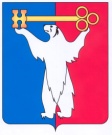 АДМИНИСТРАЦИЯ ГОРОДА НОРИЛЬСКАКРАСНОЯРСКОГО КРАЯПОСТАНОВЛЕНИЕ23.06.2016                                               г. Норильск                                                  №  358О введении дополнительных условий и показаний к проведению обязательных медицинских осмотров работников ЗФ ПАО «ГМК «Норильский никель»В целях выявления признаков воздействия вредных и (или) опасных производственных факторов рабочей среды и трудового процесса на состояние здоровья работников, острых профессиональных заболеваний или отравлений, состояний и заболеваний, препятствующих выполнению трудовых обязанностей, в том числе алкогольного, наркотического или иного токсического опьянения и остаточных явлений такого опьянения, в соответствии со статьей 213 Трудового кодекса Российской Федерации, на основании решения Норильского городского Совета депутатов от 23.09.2014 № 19/4-411 «О наделении отдельными полномочиями органов местного самоуправления, предусмотренными Трудовым кодексом Российской Федерации»,ПОСТАНОВЛЯЮ:Ввести дополнительные условия и показания к проведению обязательных медицинских осмотров:1.1. В начале рабочего дня (смены) для работников ЗФ ПАО «ГМК «Норильский никель», занятых эксплуатацией технологического железнодорожного транспорта, трудовая деятельность которых непосредственно связана с движением поездов, управлением транспортными средствами и маневровой работой:- Машинист железнодорожно-строительных машин;- Машинист крана железнодорожного;- Машинист мотовоза;- Машинист тепловоза;- Машинист электровоза;- Машинист автомотрисы;- Помощник машиниста крана железнодорожного;- Помощник машиниста тепловоза;- Составитель поездов.1.2. В конце рабочего дня (смены) для работников ЗФ ПАО «ГМК «Норильский никель», занятых управлением транспортных средств:- Водитель автомобиля;- Водитель вездехода;- Водитель погрузчика;- Машинист автогрейдера;- Машинист бульдозера;- Машинист дорожно-транспортных машин;- Машинист катка самоходного с гладкими вальцами;- Машинист подземных самоходных машин;- Машинист трубоукладчика;- Машинист экскаватора.Признать утратившим силу постановление Администрации города Норильска от 19.11.2015 № 560 «О введении дополнительных условий и показаний к проведению обязательных медицинских осмотров работников ЗФ ПАО «ГМК «Норильский никель»».Опубликовать настоящее постановление в газете «Заполярная правда» и разместить его на официальном сайте муниципального образования город Норильск.Настоящее постановление вступает в силу после его официального опубликования в газете «Заполярная правда», но не ранее 01.07.2016.Руководитель Администрации города Норильска                                             Е.Ю. Поздняков